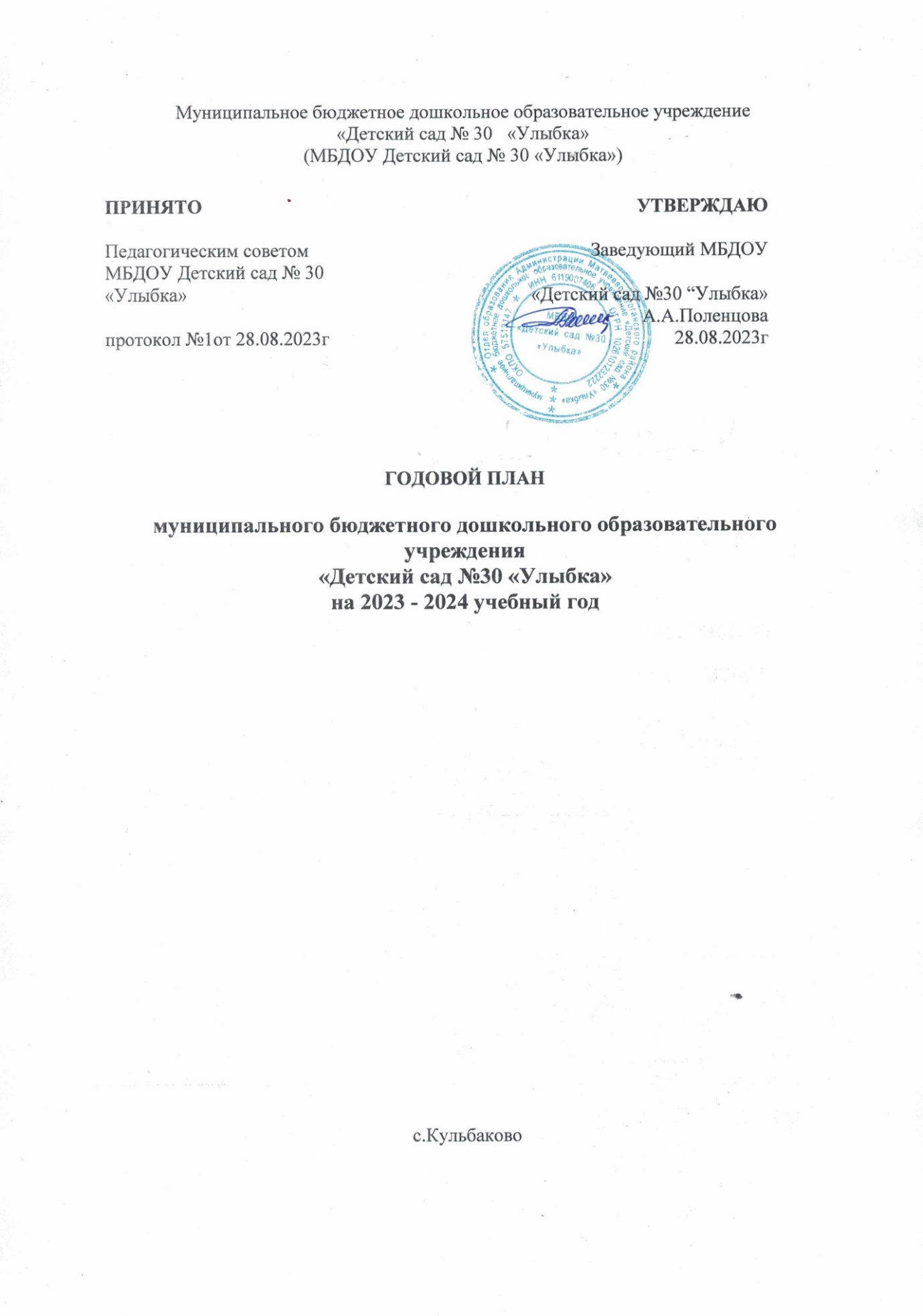 СодержаниеЦели и задачи детского сада на2023/24 учебный годЦЕЛИ РАБОТЫ: по итогам анализа деятельности детского сада за прошедший год с учетом направлений программы развития и изменений законодательства необходимо начать работу по созданию единого образовательного пространства, направленного на повышение качества дошкольного образования, для формирования общей культуры личности детей, развития их социальных, нравственных, эстетических, интеллектуальных, физических качеств, инициативности и самостоятельности в соответствии с требованиями современной образовательной политики, социальными запросами, потребностями личности ребенка и с учетом социального заказа родителей.ЗАДАЧИ: для достижения намеченных целей необходимо:улучшить условия для реализации воспитательно-образовательной деятельности;обновить материально-техническую базу помещений для обучения воспитанников;повысить профессиональную компетентность педагогических работников;ввести в работу с воспитанниками новые физкультурно-оздоровительные и духовно-нравственные мероприятия;совершенствовать систему взаимодействия педагогов и родителей по приобщению дошкольников к здоровому образу жизни, сохранению и укреплению здоровья детей, обеспечению физической и психической безопасности, формированию основ безопасной жизнедеятельности;обеспечить развитие педагогических подходов и технологий осуществления преемственности образования, направленных на формирование фундаментальных личностных компетенций дошкольника и учащегося начальной школы, в соответствии с ФГОС ДО и НОО;Блок I. ВОСПИТАТЕЛЬНО-ОБРАЗОВАТЕЛЬНАЯ ДЕЯТЕЛЬНОСТЬ1.1. Работа с воспитанниками1.1.1. Мероприятия по реализации основной образовательной программы дошкольного образования и оздоровлению воспитанников1.1.2. Праздники1.1.3. Выставки и конкурсы1.2. Работа с семьями воспитанников1.2.1. Общие мероприятия1.2.2. Родительские собранияБлок II. АДМИНИСТРАТИВНАЯ И МЕТОДИЧЕСКАЯ ДЕЯТЕЛЬНОСТЬ2.1. Методическая работа2.1.1. Организационная деятельность2.1.2. Консультации для педагогических работников2.1.3. Семинары для педагогических работников2.1.4. План педагогических советов2.2. Нормотворчество2.2.1. Разработка локальных и распорядительных актов2.3. Работа с кадрами2.3.1. Аттестация педагогических работников2.3.2. План по самообразованию педагогов 2.4. Контроль и оценка деятельности2.4.1. Внутрисадовский контроль2.4.2. Внутренняя система оценки качества образования2.5. Мониторинг инфраструктуры РППСБлок III. ХОЗЯЙСТВЕННАЯ ДЕЯТЕЛЬНОСТЬ И БЕЗОПАСНОСТЬ3.1. Закупка и содержание материально-технической базы3.1.1. Организационные мероприятия3.2. Безопасность3.2.1. Антитеррористическая защищенность3.2.2. Пожарная безопасность3.2.3. Профилактические мероприятия из-за коронавирусаБлок I. ВОСПИТАТЕЛЬНАЯ И ОБРАЗОВАТЕЛЬНАЯ ДЕЯТЕЛЬНОСТЬ1.1. Работа с воспитанниками1.2. Работа с семьями воспитанников2–33–5Блок II. АДМИНИСТРАТИВНАЯ И МЕТОДИЧЕСКАЯ ДЕЯТЕЛЬНОСТЬ2.1. Методическая работа2.2. Нормотворчество2.3. Работа с кадрами2.4. Контроль и оценка деятельности5–6678Блок III. ХОЗЯЙСТВЕННАЯ ДЕЯТЕЛЬНОСТЬ И БЕЗОПАСНОСТЬ3.1. Закупка и содержание материально-технической базы3.2. Безопасность8—99–11ПриложенияПриложение 1. План управленческой работы детского сада по организации оздоровительной работы летомПриложение 2. График оперативных совещаний при заведующемПриложение 3. Организация мониторинга деятельности по профилактике детского и семейного неблагополучия12–2424–2829—...30 —...МероприятиеСрокОтветственныйВоспитательная работаВоспитательная работаВоспитательная работаОрганизация сетевого взаимодействия по вопросам воспитательной работы с воспитанникамиОктябрьВоспитателиРазработка положений и сценариев воспитательных мероприятий с учетом ФОП ДО В течение годаВоспитателиОрганизация взаимодействия участников образовательных отношений в системе нравственно-духовного и патриотического воспитанияВ течение года ВоспитателиОрганизация выездных воспитательных мероприятийВ течение годаВоспитателиОбновление содержания воспитательных мероприятий в целях реализации направлений воспитания по ФОП ДОМай—июльВоспитателиОбразовательная работаОбразовательная работаОбразовательная работаРазработка плана совместной работы ДОО и начальной школы в соответствии с ФГОС НОО и ФОП ДО Сентябрь Воспитатели Оформление кабинетов дидактическими и наглядными материалами для создания насыщенной образовательной среды с учетом рекомендаций Минпросвещения ОктябрьВоспитатели Внедрение в работу воспитателей новых методов для развития любознательности, формирования познавательных действий у воспитанниковОктябрь—декабрьВоспитателиВнедрение в работу воспитателей методов воспитательной работы по профилактике экстремистских проявлений в детской среде и формированию общероссийской гражданской идентичности у дошкольниковОктябрь—декабрьВоспитателиОбеспечение условий для индивидуализации развития ребенка, его личности, мотивации и способностейНоябрьВоспитателиПодготовка цифровых материалов для реализации деятельности с использованием дистанционных образовательных технологий (для детей от 5 лет)НоябрьВоспитателиОбновление содержания ОП ДООМай—августВоспитателиОздоровительная работаОздоровительная работаОздоровительная работаСбор согласий родителей (законных представителей) на закаливание воспитанниковАпрельВоспитателиФормирование перечня оздоровительных процедур на летний период с учетом состояния здоровья воспитанниковМайВоспитателиФормирование перечня двигательной активности воспитанников в летний периодМайВоспитателиОформление плана летней оздоровительной работы с воспитанникамиМай ВоспитателиНаименованиеСрокОтветственныйДень знанийСентябрьВоспитатели, музыкальный руководительДень дошкольного работника СентябрьВоспитатели, музыкальный руководительДень осени ОктябрьВоспитатели, музыкальный руководительДень народного единства Ноябрь Воспитатели, музыкальный руководительНовый год и РождествоДекабрьВоспитатели, музыкальный руководительДень защитника ОтечестваФевральВоспитатели, музыкальный руководительМеждународный женский деньМартВоспитатели, музыкальный руководительВыпускнойМайВоспитатель старшей группы, музыкальный руководительНаименованиеСрокОтветственныйОбщесадовскиеОбщесадовскиеОбщесадовскиеКонкурс рисунков, посвященный Дню знанийСентябрьВоспитателиКонкурс чтецов, посвященный Дню материНоябрьВоспитателиВыставка рисунков «Защитники Родины»ФевральВоспитателиКонкурс поделок «День космонавтики»АпрельВоспитателиБессмертный полк «Мы помним, мы гордимся»МайВоспитателиМуниципальныеМуниципальныеМуниципальныеКонкурс «ЮПИД+ЮИД- вместе за безопасные дороги»ОктябрьВоспитателиКонкурс «Родительский патруль» ЮПИД И ЮИД выбирают безопасность»МартВоспитателиКонкурс «Волшебное колесо-2024»МартВоспитателиВсероссийскиеВсероссийскиеВсероссийскиеКонкурс «День Эколят»АпрельВоспитателиМероприятиеСрокОтветственныйОформление и обновление информационных уголков и стендов для родителейВ течение годаВоспитателиСоставление и реализация плана индивидуальной работы с неблагополучными семьями — психолого-педагогическая поддержка детей и родителейПо необходимостиВоспитатели, педагог-психологАнкетирование по текущим вопросамВ течение годаВоспитателиКонсультирование по текущим вопросамВ течение годаВоспитателиДни открытых дверейАпрель, июньВоспитателиПодготовка и вручение раздаточного материалаВ течение годаВоспитателиОрганизация работы с семьями воспитанников по патриотическому воспитаниюВ течение года ВоспитателиСрокиТематикаОтветственныеI. Общие родительские собранияI. Общие родительские собранияI. Общие родительские собранияСентябрьОсновные направления воспитательно-образовательной деятельности и работы детского сада в 2023/2024 учебном году с учетом ФОП ДО Заведующий, воспитателиДекабрьРезультаты воспитательно-образовательной деятельности по итогам учебного полугодияЗаведующий, воспитателиФевральПовышение значимости информационно-образовательного пространства и формирование безопасной информационно-позитивной среды Заведующий, воспитателиМайИтоги работы детского сада в 2023/2024 учебном году, организация работы в летний оздоровительный периодЗаведующий, воспитателиII. Групповые родительские собранияII. Групповые родительские собранияII. Групповые родительские собранияСентябрьМладшая и старшая группы: «Ребенку – дошкольнику ничего не интересно, кроме ТВ и планшета – что делать?» ВоспитателиСентябрьСтаршая разновозрастная группа: «Особенности развития познавательных интересов и эмоций ребенка 4–5 лет»ВоспитателиДекабрьМладшая, старшая разновозрастные группы: «Организация и проведение новогодних утренников»ВоспитателиФевральМладшая группа: «Социализация детей младшего дошкольного возраста. Самостоятельность и самообслуживание»ВоспитателиФевральСтаршая группа: «Причины детской агрессивности и способы ее коррекции»ВоспитателиМайМладшая, старшая разновозрастные группы: «Обучение дошкольников основам безопасности жизнедеятельности»ВоспитателиМайМладшая группа: «Что такое мелкая моторика и почему так важно ее развивать»ВоспитателиМайСтаршая группа: «Подготовка детей к обучению в школе»Заведующий ВоспитателиМероприятиеСрокОтветственныйСоставление режима дня групп Май, август ВоспитателиПодписка на журналыСентябрь, майВоспитателиИндивидуальная работа с воспитателями по запросамВ течение годаВоспитателиПополнение кабинетов методическими и практическими материалами с учетом рекомендаций Минпросвещения В течение годаВоспитателиСоставление диагностических картВ течение годаВоспитателиОбеспечение методсопровождения педагогов по повышению компетентности в вопросах создания инфраструктуры РППС В течение годаВоспитателиОбеспечение методического сопровождения педагогов в работе по нравственно-патриотическому воспитаниюВ течение года ВоспитателиТемаСрокОтветственныйОбзор новых публикаций и периодики по вопросам дошкольного образованияЕжемесячноВоспитателиТребования к развивающей предметно-пространственной среде с учетом ФОП и ФГОС ДО СентябрьВоспитателиФормы и методы работы при реализации воспитательно-образовательной деятельности по ОП ДО ОктябрьВоспитателиПрофилактика простудных заболеваний у детей в осенний и зимний периодыНоябрьВоспитателиИспользование билингвального образования в системе патриотического воспитания старших дошкольниковЯнварь ВоспитателиПрофессиональное выгораниеФевральПедагог-психологВнедрение педагогических технологий и практик, направленных на противодействие проявлениям идеологии и практики экстремизмаМартВоспитателиОрганизация профилактической, оздоровительной и образовательной деятельности с детьми летомМайВоспитателиТемаСрокОтветственныйСоздание условий для поддержки инициативы и самостоятельности детейСентябрьВоспитателиВнедрение инновационных педагогических технологий и практик по реализации ОП ДО Октябрь ВоспитателиИндивидуализация развивающей предметно-пространственной среды в дошкольной организации как эффективное условие полноценного развития личности ребенкаНоябрьВоспитателиФизкультурно-оздоровительный климат в семьеДекабрьВоспитателиФормирование профессиональной готовности педагогических кадров ДОО и начальной школы к обеспечению единого образовательного пространства в рамках ФГОС ДО и НОО Март ВоспитателиТемаСрокОтветственныеУстановочный педсовет «Планирование деятельности детского сада в новом учебном году с учетом ФГОС и ФОП ДО»СентябрьЗаведующий, воспитателиТематический педсовет «Сохранение и укрепление здоровья воспитанников»НоябрьЗаведующий, воспитателиТематический педсовет «Использование информационно-коммуникативных технологий (ИКТ) в образовательном и воспитательном процессе»ЯнварьЗаведующий, воспитателиИтоговый педсовет «Подведение итогов работы детского сада в 2023/24 учебном году»МайЗаведующий, воспитателиНаименование документаСрокОтветственныйРазработка локальных и распорядительных актовВ течении годаЗаведующийОбновление локальных и распорядительных актовВ течении годаЗаведующийФ. И. О. работникаДолжностьДата аттестации1. Аттестация педагогических работников1. Аттестация педагогических работников1. Аттестация педагогических работниковКлименко Л.А.ВоспитательСентябрь 2025гПоленцова Л.А.ВоспитательСентябрь 2025гЗавгородняя С.Н.Педагог-психологДекабрь 2023гХачатурян Е.А.ВоспитательДекабрь 2023г№п/пСодержание основной деятельностиСроки исполненияОтветственные1Участие в методической деятельности, распространение опыта работы. Внедрение современных образовательных технологий, форм и методов в образовательный процесс. Повышение качества воспитательно-образовательного процесса, активизация активности педагогов. Выступление на мероприятиях районного и муниципального уровня. Распространение опыта работы РМО. В течение годаВоспитатели2Повышение профессиональной компетентности. Участие в работе РМО, обмен опытом работы. Приобретение новых знаний.В течение годаВоспитатели3Участие в конкурсах профессионального мастерства на муниципальном, зональном уровнях.В течение годаВоспитатели4Прохождение курсов профессиональной переподготовки. Приобретение систематических знаний в области педагогики и психологии, повышение квалификации. Оценка эффективности программы самообразования. Эффективность программы: - достижение положительной динамики качества воспитательно-образовательного процесса; - результативность использования современных образовательных технологий в воспитательно-образовательном процессе ДОУ -эффективность модели методического сопровождения педагогов ДОУВ течение годаВоспитатели5Подведение итогов самообразования. Оценка и  самооценкаМайВоспитателиОбъект контроляВид контроляФормы и методы контроляСрокОтветственныеСостояние учебно-материальной базы, финансово-хозяйственная деятельностьФронтальныйПосещение групп и учебных помещенийСентябрь и декабрь, март, июнь и августЗаведующийСостояние условий для формирования основ патриотического развития дошкольников Фронтальный Посещение групп и учебных помещенийСентябрьЗаведующийАдаптация воспитанников в детском садуОперативныйНаблюдениеСентябрьЗаведующийСанитарное состояние помещений группыОперативныйНаблюдениеЕжемесячноЗаведующийСоблюдение требований к прогулкеОперативныйНаблюдениеЕжемесячноЗаведующийОрганизация питания. Выполнение натуральных норм питания. Заболеваемость. ПосещаемостьОперативныйПосещение кухниЕжемесячноЗаведующийПланирование воспитательно-образовательной работы с детьми с учетом ФОП ДО ОперативныйАнализ документацииЕжемесячноЗаведующийЭффективность деятельности коллектива детского сада по формированию привычки к здоровому образу жизни у детей дошкольного возрастаТематическийОткрытый просмотрДекабрьЗаведующийСостояние документации педагогов, воспитателей групп.Проведение родительских собранийОперативныйАнализ документации, наблюдениеОктябрь, февральЗаведующийСоблюдение режима дня воспитанниковОперативныйАнализ документации, посещение групп, наблюдениеЕжемесячноЗаведующийОрганизация предметно-развивающей среды (уголки экологии и экспериментирования)ОперативныйПосещение групп, наблюдениеФевральЗаведующийОрганизация ООД по познавательному развитию в подготовительных группахСравнительныйПосещение групп, наблюдениеМартЗаведующийУровень подготовки детей к школе. Анализ образовательной деятельности за учебный годИтоговыйАнализ документацииМайЗаведующийПроведение оздоровительных мероприятий в режиме дняОперативныйНаблюдение, анализ документацииИюнь—августЗаведующийНаправлениеСрокОтветственныйАнализ качества организации предметно-развивающей средыАвгустЗаведующийМониторинг качества воспитательной работы в группах с учетом требований ФГОС и ФОП дошкольного образованияЕжемесячноЗаведующийОценка динамики показателей здоровья воспитанников (общего показателя здоровья, показателей заболеваемости органов зрения и опорно-двигательного аппарата, травматизма)Раз в кварталЗаведующийАнализ информационно-технического обеспечения воспитательного и образовательного процессаНоябрь, февраль, майЗаведующийМониторинг выполнения муниципального заданияСентябрь, декабрь, майЗаведующийАнализ своевременного размещения информации на сайте детского садаВ течение годаЗаведующийМероприятиеСрокОтветственныйОценка РППС и учебно-методических материалов на соответствие санитарным нормам, ФГОС ДО, ФОП и ФАОП ДОВ течение года ЗаведующийМониторинг запросов родителей в отношении качества РППСВ течение года ЗаведующийИзучение интересов, склонностей, предпочтений, индивидуальных особенностей детей в группахВ течение года Заведующий, воспитательОрганизация предметно-развивающей среды (центры активности) Октябрь—апрель Заведующий, воспитательПополнение методического банка материалов из опыта работы педагогов по формированию инфраструктуры и комплектации учебно-методическими материаламиВ течение года Заведующий, воспитательМероприятиеСрокОтветственныйОбщие производственные собранияВ течение года ЗаведующийПроизводственные совещания:                                     - требования ОТ и ТБ,  противопожарной безопасности, антитеррористической безопасности;   - соблюдение требований СаНпиНОктябрь, январь, аперль,  июльЗаведующийРабота  по эстетическому оформлению помещенийВ течение года Заведующий, воспитательОбогащение предметно-развивающей среды ДОУВ течение года Заведующий, воспитательИнвентаризация в МБДОУНоябрьЗаведующий, заведующий хозяйствомРабота по благоустройству территорииВ течение года ЗаведующийТекущие ремонтные работыВ течение года Заведующий, заведующий хозяйствомМероприятиеСрокОтветственныйЕжедневное проведение проверки работоспособности кнопки тревожной сигнализации в ДОУЕжедневноЗаведующийОбеспечение пропускного и внутриобъектового режимов и осуществление контроля за  функционированием ДОУ.Усиление пропускного режима автотранспорта на территорию ДОУПостоянноЗаведующийПроведение Инструктажей:  - по обеспечению безопасности, антитеррористической защищенности сотрудников и детей в условиях повседневной деятельности;- по действиям при обнаружении предмета, похожего на взрывное устройство;- по действиям при поступлении угрозы террористического акта по телефону, при поступлении угрозы террористического акта в письменном виде, по действиям при захвате террористами заложников и т.п.ЕжеквартальноЗаведующийОрганизация  внешней безопасности (наличие замков на подвальном помещении, сарае, воротах, калитке)ПостоянноЗаведующийРазработка инструкций и памяток о порядке действий в случае угрозы совершения террористического акта, информационных плакатов.1 раз в годЗаведующийПериодический обход и осмотр ДОУ (территории), помещений, систем подземных коммуникаций, стоянок транспорта, а также периодическая проверка складских помещений на предмет обнаружения бесхозных вещей и предметов на объекте или в непосредственной близости от него.ЕжедневноЗаведующий, дворникПостоянное содержание в порядке подвальных, подсобных помещений и запасных выходов из ДОУ. Проверка состояния ограждения, обеспечение контроля за освещенностью территории ДОУ в темное время суток, проверка наличия и исправности средств пожаротушения и т.д.ПостоянноЗаведующийОбеспечение своевременного прихода на работу (сотрудникам - за 10-15 минут до начала работы) с целью проверки территории, помещений на предмет отсутствия посторонних и подозрительных предметов.ЕжедневноСторожа, дворникКонтроль за исправностью работы систем АПСПостоянноЗаведующийМероприятиеСрокОтветственныйРазработка и утверждение локальных документов о мерах пожарной безопасности:-приказа о назначении ответственного за пожарную безопасность в ДОУ;- приказа об установлении противопожарного режима в ДОУ;- приказа о проведении мероприятий по обучению сотрудников ДОУ мерам пожарной безопасностиСентябрь ЗаведующийИзучение нормативных документов по пожарной безопасности федерального и регионального уровней.ПостоянноЗаведующийПроведение инструктажей по пожарной безопасности с сотрудниками ДОУ.ЕжеквартальноЗаведующийПроведение внепланового противопожарного инструктажа в связи с организацией массовых мероприятий (новогодних елок)ДекабрьЗаведующийОбеспечение соблюдения правил пожарной безопасности при проведении детских утренников и других массовых мероприятий путем установления во время их проведения обязательного дежурства работников во время массовых мероприятий.Регулярно(в соответст- вии с планом проведения)Заведующий, воспитателиПроверка наличия и исправности средств пожаротушения (огнетушителей)1 раз в полугодиеЗаведующийПроверка исправности АПС (автоматической пожарной сигнализации)ежеквартальноООО «Континент»Проверка чердаков, подвалов, помещений на наличие посторонних предметов, строительного и иного мусораЕжедневно ЗаведующийМероприятиеСрокОтветственныеПроводить разъяснительную и просветительскую работу по вопросам гигиены и профилактики вирусных инфекций с родителями (законными представителями) воспитанников и работникамиЕженедельноЗаведующий, воспитателиИзмерять температуру воспитанникам, работникамЕжедневно при входе в зданиеВоспитатели, заведующий хозяйствомОбеспечить при входе обработку рук сотрудников кожными антисептиками, предназначенными для этих целей, в том числе с помощью установленных дозаторов. Обеспечить контроль соблюдения данной гигиенической процедуры.ЕжедневноЗаведующий хозяйствомСледить за работой бактерицидных установокЕжедневноВоспитателиСледить за качеством и соблюдением порядка проведения:— текущей уборки и дезинсекции;ЕжедневноЗведующий— генеральной уборкиеженедельноЗведующийРазмещать на информационных стендах памятки по профилактике вирусных инфекцийСентябрь, январьЗаведующий, воспитателиОбеспечить регулярное проветривание рекреаций, помещений, коридоров во время занятий.ПостоянноМладшие воспитателиПровести внеплановый инструктаж сотрудников ДОУ по профилактике коронавирусной инфекции (Covid-19) с регистрацией в журнале инструктажей.Сентябрь ЗаведующийРазместить для сотрудников и воспитанников памятки по мерам профилактики коронавирусной инфекции при входе в здание детского сада и на информационных стендах.Сентябрь, январьВоспитателиОбеспечить наличие не менее 5-дневного запаса дезинфицирующих средств для уборки помещений, обработки поверхностей.ПостоянноЗаведующий